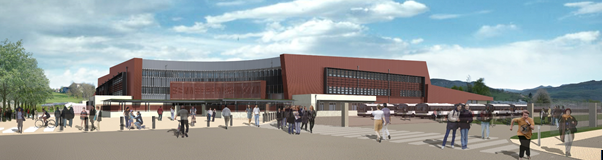 ACTE D’ENGAGEMENTMAINTENANCE   DES   ASCENSEURS Identification de la personne publiqueDénomination et adresse de l’établissementEngagement du candidatJe soussigné (nom, prénom),Agissant au nom et pour le compte de :Société :Siège social :N° INSEE :N° SIRET :Code APE :N° RC :Après avoir pris connaissance du règlement de la consultation valant cahier des clauses particulières, je m’engage sans réserve et conformément aux stipulations du document visé ci-dessus, à exécuter les prestations pour le montant maximum indiqué ci-après.Cet engagement ne me lie toutefois que pour la durée de validité des offres déterminée par le document de consultation.Montant de l’offreLes prestations seront rémunérées par application d’un prix global et forfaitaire, en deux règlements semestriels égaux par an.DélaiLes prestations seront exécutées dans le délai défini dans le règlement de la consultation valant cahier des clauses particulières.Compte à créditer (joindre un RIB)Intitulé :IBAN :BIC :Fait à :					le : Le candidat (Nom et prénom du signataire)(Cachet)Dénomination de l’établissementCollège Sabine ZlatinAdresse84A rue Guillaume Gianinetto01300   BELLEYPouvoir adjudicateurLa PrincipaleOrdonnateur des dépensesLa PrincipaleComptable assignataireL’Agent-comptable du lycée du Bugey 113 rue du 5ème RTMBP 15701306 BELLEY cedexN° appareilTypeCharge (en kg)Vitesse (m/s)ContrôleNbre niveauxPrix annuel HTTVA %Prix annuel TTCDont clause Contrat étendu TTCUS769Gen26301.0VF Gearless3US770Gen26301.0VF Gearless2